ҠАРАР                                                                                    РЕШЕНИЕВ соответствии со ст. 41 Регламента Совета, Совет сельского поселения Новобалтачевский  сельсовет муниципального района Чекмагушевский район Республики Башкортостан  включил  в повестку дня  следующие вопросы:1. О внесении изменений и дополнений в Устав сельского поселения Новобалтачевский сельсовет муниципального района Чекмагушевский  район Республики Башкортостан Внесен главой сельского поселенияГлава сельского поселения:                                Р.Ф. Усманова с. Новобалтачево  24 сентября 2020 г.№ 54БАШ[ОРТОСТАН  РЕСПУБЛИКА]ЫСА[МА{ОШ  РАЙОНЫмуниципаль районЫНЫ@Я@Ы БАЛТАС  АУЫЛ СОВЕТЫАУЫЛ  БИЛ^м^]ЕХАКИМИ^ТЕ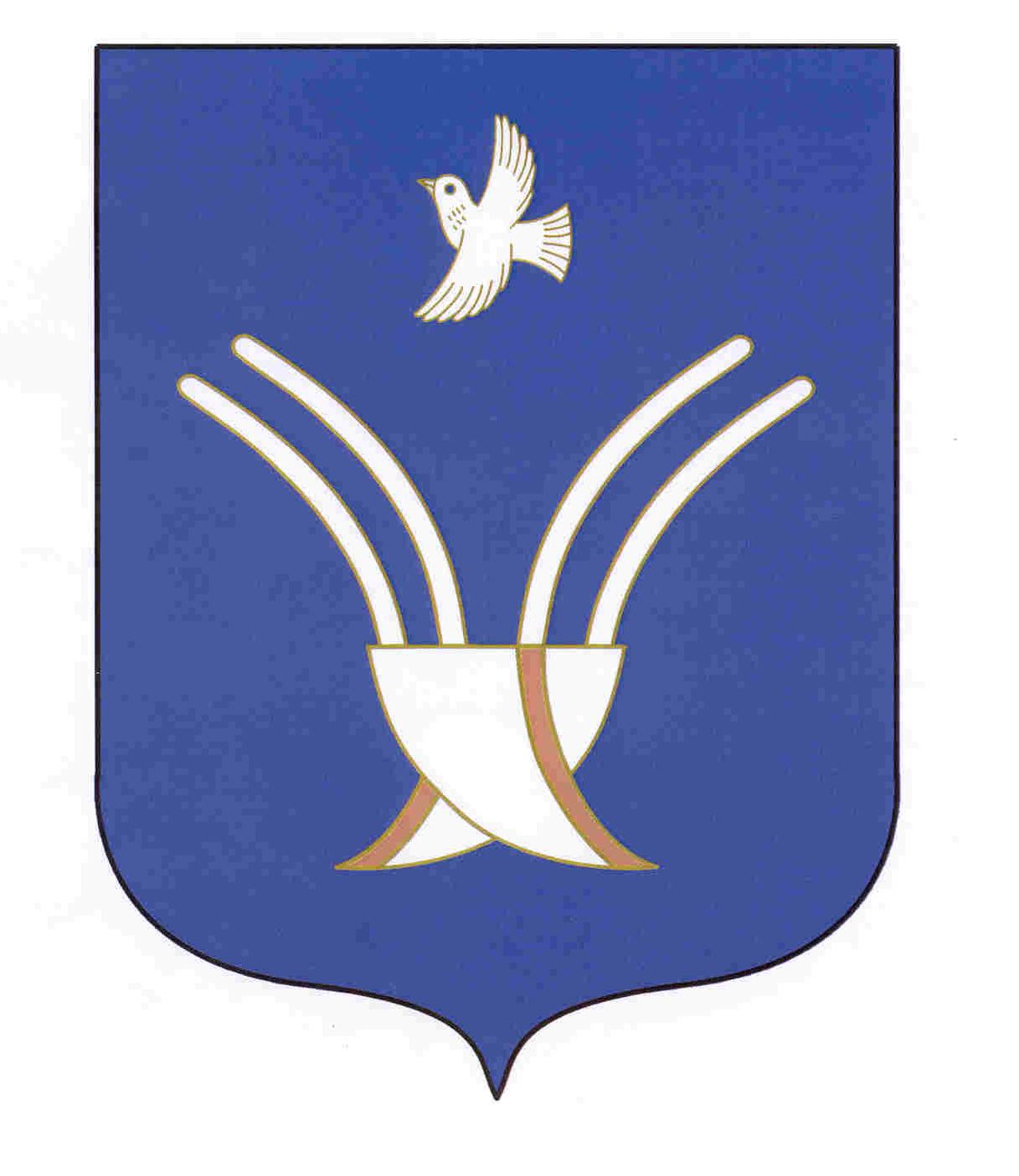 АДМИНИСТРАЦИЯСЕЛЬСКОГО ПОСЕЛЕНИЯНОВОБАЛТАЧЕВСКИЙ СЕЛЬСОВЕТмуниципального района Чекмагушевский район Республики Башкортостан